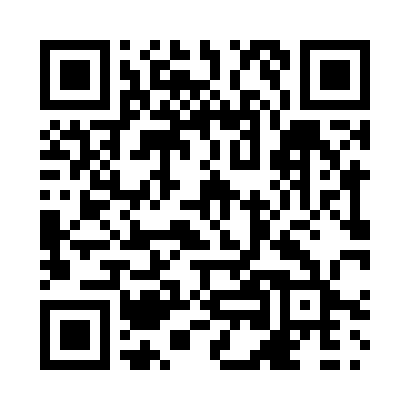 Prayer times for Galbraith, Ontario, CanadaMon 1 Jul 2024 - Wed 31 Jul 2024High Latitude Method: Angle Based RulePrayer Calculation Method: Islamic Society of North AmericaAsar Calculation Method: HanafiPrayer times provided by https://www.salahtimes.comDateDayFajrSunriseDhuhrAsrMaghribIsha1Mon3:265:221:096:318:5610:522Tue3:275:221:096:318:5610:513Wed3:285:231:096:318:5510:514Thu3:295:241:096:318:5510:505Fri3:305:241:106:318:5510:496Sat3:315:251:106:318:5410:487Sun3:325:261:106:318:5410:478Mon3:335:271:106:318:5310:469Tue3:345:271:106:308:5310:4510Wed3:365:281:106:308:5210:4411Thu3:375:291:116:308:5210:4312Fri3:385:301:116:308:5110:4213Sat3:405:311:116:298:5010:4114Sun3:415:321:116:298:5010:4015Mon3:435:331:116:298:4910:3816Tue3:445:331:116:288:4810:3717Wed3:465:341:116:288:4710:3618Thu3:475:351:116:278:4710:3419Fri3:495:361:116:278:4610:3320Sat3:505:371:116:268:4510:3121Sun3:525:381:116:268:4410:3022Mon3:545:391:116:258:4310:2823Tue3:555:411:116:258:4210:2724Wed3:575:421:116:248:4110:2525Thu3:595:431:116:248:4010:2326Fri4:005:441:116:238:3910:2227Sat4:025:451:116:228:3710:2028Sun4:045:461:116:228:3610:1829Mon4:055:471:116:218:3510:1630Tue4:075:481:116:208:3410:1531Wed4:095:491:116:198:3310:13